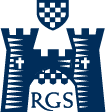 Reigate Grammar School Classics Department – Classical Civilisation Course Summary 2018-19Timing3rd Form4th Form5th Form6th Form7th FormAutumn Term1st halfFoundation: An introduction to Rome:Origins of Rome; Early History of Rome; Rome and its neighbors1.5 Festivals 1.6 Myth and Symbols of Power3.4 Leisure and Entertainment3.5 Satire and FictionOver the two years three components are studied: The World of the Hero (1), Greek Art (2) and Politics of the Late Republic (3). Literary Techniques and Composition2.1 SourcesBegin 2.2 Free Standing Sculpture1.4 The Aeneid, VegilLiterary techniques and composition.3.2 Cato and the politics of the OptimatesAutumn Term2nd halfThematic Study: Myth and ReligionThe Gods1.2 The Universal Hero: Heracles / Hercules1.7 Death and Burial, 1161.8 Journeying to the UnderworldPliny and His Letters1.1 Literary Techniques and CompositionFinish 2.2 Free Standing Sculpture2.3 Architectural Sculpture1.5 The Heroic World: Characterization and Themes.3.3 Caesar as Popularis and Dictator3.4 Cicero and the RespublicaSpring Term1st halfFinish 1.2 Begin 1.3 Religion and the City: TemplesStart Part 2, Roman City Life3.1 Roman housing3.7 Experiencing Roman City Life1.2 The Heroic World: Characterization and Themes2.4 Vase Painting 1.6 The Social, Cultural and Religious Context3.5 Cicero as Orator: In Verrem 1Spring Term2nd half1.3 Religion and the City: Temples3.2 The Roman Home and Family3.8 Relationships and Roman Society1.2 The Heroic World: Characterization and Themes2.5 Themes1.7 Historical and Political Context3.6 Cicero as Correspondent: Selected LettersSummer Term1st half1.4 Myth and the City: Foundation Stories3.3 SocietyRevision1.3 Social, Cultural and Religion context3.1 The Background of the Late RepublicRevision and exam practiceSummer Term2nd halfRevisionExamFeedbackRevisionExamFeedbackPublic GCSE examinations. RevisionExamFeedbackPublic exams